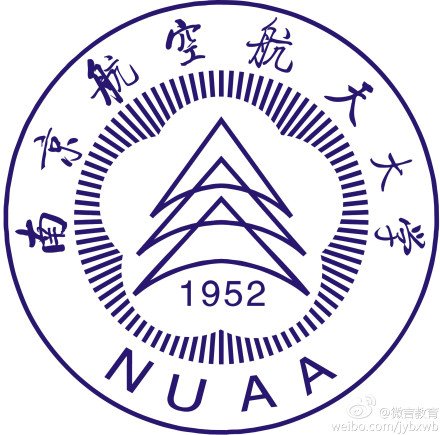 南京航空航天大学省级优秀毕业设计（论文）培育申报书南京航空航天大学 教务处2019年制填表说明本申报书所列各项内容均须实事求是，认真填写，表达明确严谨，简明扼要。本申报书为大十六开本（A4），左侧装订成册。可网上下载、自行复印或加页，但格式、内容、大小均须与原件一致。“选题类型”包括理论研究/论文类、工程设计类-工程管理、工程设计类-设计应用、工程设计类-技术研究、其他。“选题类别”包括毕业设计、毕业论文。“选题来源”包括教师纵向科研项目、教师横向科研项目、大学生主题创新区科研项目、校企协同育人平台项目、企业项目式实习项目、企业毕业实习实训、国际合作项目、教师/学生自拟、其他。“项目工作量”包括较小、适中、较大、很大。“项目难易度”包括较易、适中、较难、很难。“研究地点”包括校内、国内高校、国外高校、企业、研究院（所）。本申报书一式三份，申报人、所在单位、教务处各留存一份。一、基本情况二、项目概况三、学院评审意见四、专家评审意见五、教务处审定意见项目名称：申 报 人：所在学院： 联系电话：电子邮件：申报日期：申报人姓名出生年月申报人性别专业申报人联系电话电子邮箱指导教师姓名出生年月指导教师所在学院职称指导教师联系电话专业指导教师研究方向项目信息项目名称项目信息研究方向项目信息选题类型选题类别项目信息选题来源起止时间项目信息项目工作量项目难易度项目信息研究地点是否有其他课题支撑1.现有研究条件（实验室建设，科研支持，基础条件等，300字以内)2.申报团队情况（指导教师科研、教学情况，学生科创经历、学科竞赛情况等，300字以内）3.项目研究背景（选题背景，研究现状，研究价值，参考资料等，300字以内）4.项目研究内容（研究规划，研究任务，研究方法，技术指标等，300字以内）5.预期研究成果（研究报告，论文发表，专利申请，实物制作，对外交流等，300字以内）